السيرة الذاتيه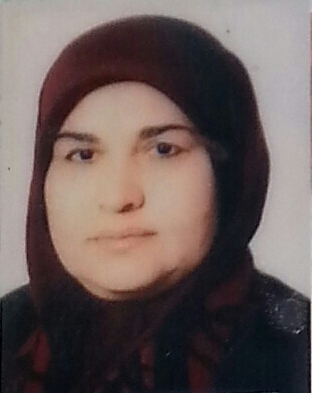 الاســــــــــــم الرباعي واللقب: مدركه صالح عبد الله جرجيس     تاريخ الميـلاد  : 10 يوم    10 شهر    1955  سنة	الحالة الزوجية :   متزوج     عـــــدد الأولاد  :       5 الديـــــــــــانة   :  مسلمة        التـخـصــص    :   ط.ت الرياضيات        الوظيفــــــه     :    تدريسية    الدرجة العلمية :     أستاذ مساعدعنوان العمل   :    الجامعة المستنصريه/كلية التربيه الاساسيه    الهاتف النقال  :       07708855173البريد إلالكتروني : modrekasaleh@gmail.com أولاً : المؤهلات العلمية .ثانياً : التدرج الوظيفي .ثالثاً : التدريس الجامعي .رابعاً : المقررات الدراسية التى قمت بتدريسها.    خامساً: ( الاطاريح ، الرسائل ) التي أشرف عليها:سادساً: المؤتمرات والندوات العلمية وورش العمل التي شارك فيها.سابعا : الأنشطة العلمية الاخرى . ثامنا: المشروعات البحثية فى مجال التخصص لخدمة البيئة والمجتمع أو تطوير التعليما.تاسعا: عضوية الهيئات العلمية المحلية والدولية .     عضو لجنة امتحانيةعاشراً: كتب الشكر ، الجوائز  و شهادات التقدير.حادى عشر :الكتب المؤلفة أو المترجمة.ثاني عشر :اللغــات  التي تجيدها.        العربية            الانكليزيةالدرجة العلميةالجامعةالكليـــة التاريخبكالوريوسجامعة بغدادكلية التربية 1977الماجستيرجامعة بغداد كلية العلوم1987الدكتوراهالجامعه المستنصريهكلية التربية2005تالوظيفةالجهةالفترة من - الى1مدرسة ثانويةوزارة التربية1977-19932رئيسة قسم الرياضياتوزارة التعليم العالي1994-19963تدريسية وزارة التعليم العالي1996-2016تالجهة  (المعهد / الكلية)الجامعةالفترة  من - الى1كلية التربيه الاساسيهالمستنصريه1993-2016تالقســـمالمـــــادةالسنـــــة1الرياضياتمواد الرياضيات الصرفة 1993-20092الرياضياتالمواد التربوية 2006-20163الرياضياتط.ت الرياضيات 2011-20124الرياضياتتقنيات تربوية 2010-20115الرياضياتطرق تدريس عامة2009-20106الرياضياتقياس وتقويم2011-2012   7الرياضياتالتفكير الرياضي2012-2016تتاسم الأطروحة  أو  الرسالةالقســـمالسنــةالسنــة11رسائل ماجستير:اثر انموذج دورة التعلم في التفكير الهندسي..الدراسات العليا لطرائق التدريس2010201022القوة الرياضية وعلاقتها بالاداء التدريسي..الدراسات العليا لطرائق التدريس2012201233اثر انموذج هيرمان في تحصيل مادة الرياضيات..الدراسات العليا لطرائق التدريس2012201244التدريس باستخدام مهارات التفكير المنظومي واثره في التحصيل والاتجاه..الدراسات العليا لطرائق التدريس2014201455اثر التدريس على وفق استراتيجية الاحداث المتناقضة في التفكير الرياضيالدراسات العليا لطرائق التدريس2014201466اثر الاسئلة السابره على التفكير الناقد..الدراسات العليا لطرائق التدريس2014201477دراسة تقويمية لمحتوى كتب الرياضيات للمرحلة المتوسطة في ضوء معايير الجودة العالميةالدراسات العليا لطرائق التدريس2015201588التدريس باستراتيجية للتعلم البنائي واثرها في التفكير الابتكاريالتدريس باستراتيجية للتعلم البنائي واثرها في التفكير الابتكاريالدراسات العليا لطرائق التدريس201599اثر التدريس باستخدام انموذج ستيپانز في اكتساب المفاهيم الرياضية عند تلميذات الصف الخامس الابتدائياثر التدريس باستخدام انموذج ستيپانز في اكتساب المفاهيم الرياضية عند تلميذات الصف الخامس الابتدائيالدراسات العليا لطرائق التدريس2016تالعنوانالعنوانالسنةمكان أنعقادهانوع 
( بحث / بوستر حضور)1طريقة مقترحة لايجاد الجذر التربيعي الاصمطريقة مقترحة لايجاد الجذر التربيعي الاصم2002كلية التربية الاساسيةالمؤتمر العلمي التاسع للكلية2اثر التدريس وفق دورة التعلم الخماسية (5E,S) على مستويات التفكير في الهندسةاثر التدريس وفق دورة التعلم الخماسية (5E,S) على مستويات التفكير في الهندسة2013كلية التربية الاساسيةمؤتمر علمي3دراسة تقويمية لمحتوى كتاب الرياضيات للصف الثاني المتوسطدراسة تقويمية لمحتوى كتاب الرياضيات للصف الثاني المتوسط2015كلية التربية الاساسيةالمؤتمر العلمي السادس عشر4تحديات القرن الحادي والعشرين وتحسين الاداء التدريسي لمعلم الرياضياتتحديات القرن الحادي والعشرين وتحسين الاداء التدريسي لمعلم الرياضيات2013كلية التربية الاساسيةثروة علمية5حول بعض المسائل الضريبيةحول بعض المسائل الضريبية2001كلية التربية الاساسيةالمؤتمر العلمي الثامن للكلية6حول الموديولات المتوارثةحول الموديولات المتوارثة2000كلية التربية الاساسيةالمؤتمر العلمي السابع للكلية77طريقة مقترحة لاعداد الجذر التربيعي لمربعات الاعداد1999كلية التربية الاساسيةالمؤتمر العلمي السادس للكلية88اثر انموذج البرهنة النظرية في حل المسائل الرياضية2012كلية التربية الاساسيةالمؤتمر العلمي الرابع عشر99اثر انموذج (5E,S) في مستويات التفكير في الهندسة2012كلية الاداب/الجامعة العراقيةالمؤتمر العلمي السنوي الثاني1010اثر التدريس وفق دورة التعلم الخماسية (s’E 5) على مستويات التفكير في الهندسة2013كلية التربية الاساسيةالمؤتمر العلمي الخامس عشر1111دراسة تقويمية لمحتوى كتاب الرياضيات للصف الثاني المتوسط في ضوء معايير الجودة العالمية2015كلية التربية الاساسيةالمؤتمر العلمي السادس عشر1212أهمية التفكير وآثاره على الطالب الجامعي من وجه نظر التدريسيين2016كلية التربية الاساسيةالمؤتمر العلمي السابع عشرداخل الكليةخارج الكليةتأسم البحثمحل النشرالسنة1On f.g. projective modules & multiplication modulesMultipddجمهورية هنكاريا الشعبية19892بناء بيان زمر لبعض الزمر الترتيبيةكلية المعلمين19993تمثيل الاعداد المثلثيةكلية التربية الاساسية20084مستوى التفكير الناقد في الرياضياتكلية ابن رشد20095التفكير المنطقي الرياضي عند طلبة كلية التربية الاساسيةكلية التربية الاساسية20106اثر استراتيجية تدريسية لتعميمات محددة عن قابلية القسمة في تحصيل تلامذة الخامس الابتدائيكلية التربية الاساسية20107فاعلية استراتيجية الاحداث المتناقضة على التحصيل والتفكير الابتكاري لدى طالبات الصف الثاني المتوسط في مادة الرياضيات وتذوق جماليتهاالمجلة التربوية الدولية المتخصصة في الاردن2016تكتاب الشكر أو الجائزة أو شهادة التقديرالسنةالجهةالجهة1شكر 1996الجامعة المستنصرية2932 في 6/6/19962شكر 1996الجامعة المستنصرية5480 في 5/10/19963شكر 1996الجامعة المستنصرية5/1/5687 في 13/10/19964شكر 2001عمادة كلية المعلمين1732 في 6/5/20015شكر 2001عمادة كلية المعلمين1947 في 29/5/20016شكر وتقدير2011وزارة التعليم العالي والبحث العلميم و 9/772 في 19/5/20117شكر وتقدير2012عمادة كلية التربية الاساسيةبلا في 9/5/20128شكر وتقدير2012عمادة كلية التربية الاساسيةص/3915 في 5/6/20129شهادة تقديرية	2013عمادة كلية التربية الاساسيةالمؤتمر العلمي الخامس عشر10 شهادة تقديرية 	2015عمادة كلية التربية الاساسية	المؤتمر العلمي السادس عشر 11شكر وتقدير2015رئاسة الجامعة المستنصريةش أ/37/23484 في 16/9/201512شكر على اهداء2016رئاسة الجامعة المستنصرية19 في 24/1/201613شكر وتقدير 2016عمادة كلية التربية جامعة بغداد1144 في 1/3/201614شهادة تقديرية2016عمادة كلية التربية الاساسيةالمؤتمر العلمي السابع عشرتأسم الكتابسنة النشر1القدرات العقلية والرياضيات2015